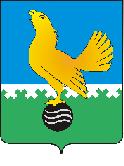 Ханты-Мансийский автономный округ-Юграмуниципальное образованиегородской округ город Пыть-ЯхАДМИНИСТРАЦИЯ ГОРОДАП О С Т А Н О В Л Е Н И ЕОт 31.12.2019									№ 559-паО внесении изменений впостановление администрации города от 25.12.2018 № 474-па«Об утверждении муниципальной программы городского округа город Пыть-Ях «Развитие образования в городе Пыть-Яхе» (ред. от 04.12.2019 №490-па)На основании постановления Правительства Ханты-Мансийского автономного округа – Югры от 05.10.2018 года № 338-п «О государственной программе Ханты-Мансийского автономного округа – Югры «Развитие образования», постановлением администрации города Пыть-Ях от 30.08.2018 № 259-па «О модельной муниципальной программе муниципального образования городской округ город Пыть-Ях, порядке принятия решения о разработке муниципальных программ, их формирования, утверждения и реализации», внести в постановление администрации города от 25.12.2018 № 474-па «Об утверждении муниципальной программы городского округа город Пыть-Ях «Развитие образования в городе Пыть-Яхе» следующие изменения:1.	В приложении к постановлению:1.1.	Строку «Параметры финансового обеспечения муниципальной программы**» паспорта муниципальной программы, изложить в новой редакции;»1.2.	Таблицу 2 «Распределение финансовых ресурсов муниципальной программы» изложить в новой редакции согласно приложению 1.1.3.	Таблицу 3 «Оценка эффективности реализации муниципальной программы» изложить в новой редакции согласно приложению 2.1.4.	Таблицу 4 «Мероприятия, реализуемые на принципах проектного управления, направленные в том числе на исполнение национальных и федеральных проектов (программ) Российской Федерации» изложить в новой редакции согласно приложению 3.1.5.	Таблицу 5 «Сводные показатели муниципальных заданий» изложить в новой редакции согласно приложению 4.2.	Отделу по наградам, связям с общественными организациями и СМИ управления делами (О.В. Кулиш) опубликовать постановление в печатном средстве массовой информации «Официальный вестник».3.	Отделу по информационным ресурсам (А.А. Мерзляков) разместить постановление на официальном сайте администрации города в сети Интернет.4.	Настоящее постановление вступает в силу после его официального опубликования.5.	Контроль за выполнением распоряжения возложить на заместителя главы города (направление деятельности - социальная сфера).Глава города Пыть-Яха					           	          А.Н. МорозовПриложение 1к постановлению администрациигорода Пыть-Яхаот 31.12.2019 № 559-паТаблица 2Распределение финансовых ресурсов муниципальной программыПриложение 2к постановлению администрациигорода Пыть-Яхаот 31.12.2019 № 559-паТаблица 3Оценка эффективности реализации муниципальной программыПриложение 3к постановлению администрациигорода Пыть-Яхаот 31.12.2019 № 559-паТаблица 4Мероприятия, реализуемые на принципах проектного управления, направленные в том числе на исполнение национальных и федеральных проектов (программ) Российской ФедерацииПриложение 4к постановлению администрациигорода Пыть-Яхаот 31.12.2019 № 559-паТаблица 5Сводные показатели муниципальных заданийПараметры финансового обеспечениямуниципальной программы**Общий объем финансирования муниципальной программы составляет 21 220 858,3 тыс. рублей, в том числе:2019 год – 1 798 280,6 тыс. рублей;2020 год – 1 903 491,9 тыс. рублей;2021 год – 1 877 913,4 тыс. рублей;2022 год – 1 877 838,8 тыс. рублей;2023 год – 1 720 416,7 тыс. рублей;2024 год – 1 720 416,7 тыс. рублей;2025 год – 1 720 416,7 тыс. рублей;    2026 - 2030 годы – 8 602 083,5 тыс. рублейНомер основного мероприятияОсновные мероприятия муниципальной программы (их связь с целевыми показателями государственной программы)Ответственный исполнитель / соисполнительИсточники финансированияФинансовые затраты на реализацию (тыс. рублей) (ПРОЕКТ)Финансовые затраты на реализацию (тыс. рублей) (ПРОЕКТ)Финансовые затраты на реализацию (тыс. рублей) (ПРОЕКТ)Финансовые затраты на реализацию (тыс. рублей) (ПРОЕКТ)Финансовые затраты на реализацию (тыс. рублей) (ПРОЕКТ)Финансовые затраты на реализацию (тыс. рублей) (ПРОЕКТ)Финансовые затраты на реализацию (тыс. рублей) (ПРОЕКТ)Финансовые затраты на реализацию (тыс. рублей) (ПРОЕКТ)Финансовые затраты на реализацию (тыс. рублей) (ПРОЕКТ)Номер основного мероприятияОсновные мероприятия муниципальной программы (их связь с целевыми показателями государственной программы)Ответственный исполнитель / соисполнительИсточники финансированиявсего2019 г.2020 г.2021 г.2022 г.2023 г.2024 г.2025 г.2026 - 2030 гг.12345678910111213Подпрограмма I. Общее образование. Дополнительное образование детей Подпрограмма I. Общее образование. Дополнительное образование детей Подпрограмма I. Общее образование. Дополнительное образование детей Подпрограмма I. Общее образование. Дополнительное образование детей Подпрограмма I. Общее образование. Дополнительное образование детей Подпрограмма I. Общее образование. Дополнительное образование детей Подпрограмма I. Общее образование. Дополнительное образование детей Подпрограмма I. Общее образование. Дополнительное образование детей Подпрограмма I. Общее образование. Дополнительное образование детей Подпрограмма I. Общее образование. Дополнительное образование детей Подпрограмма I. Общее образование. Дополнительное образование детей Подпрограмма I. Общее образование. Дополнительное образование детей Подпрограмма I. Общее образование. Дополнительное образование детей 1.1.Развитие системы дошкольного и общего образования (показатели № 1, 12, 14)ДОиМП  всего:31 625,14 237,12 408,02 408,02 408,02 408,02 408,02 558,012 790,01.1.Развитие системы дошкольного и общего образования (показатели № 1, 12, 14)ДОиМП  федеральный бюджет0,00,00,00,00,00,00,00,00,01.1.Развитие системы дошкольного и общего образования (показатели № 1, 12, 14)ДОиМП  бюджет автономного округа0,00,00,00,00,00,00,00,00,01.1.Развитие системы дошкольного и общего образования (показатели № 1, 12, 14)ДОиМП  местный бюджет31 625,14 237,12 408,02 408,02 408,02 408,02 408,02 558,012 790,01.1.Развитие системы дошкольного и общего образования (показатели № 1, 12, 14)ДОиМП  иные источники финансирования0,00,00,00,00,00,00,00,00,01.2.Муниципальная составляющая регионального проекта "Учитель будущего" (показатель № 1, 12)ДОиМП  всего:900,0150,0150,0150,0150,0150,0150,00,00,01.2.Муниципальная составляющая регионального проекта "Учитель будущего" (показатель № 1, 12)ДОиМП  федеральный бюджет0,00,00,00,00,00,00,00,00,01.2.Муниципальная составляющая регионального проекта "Учитель будущего" (показатель № 1, 12)ДОиМП  бюджет автономного округа0,00,00,00,00,00,00,00,00,01.2.Муниципальная составляющая регионального проекта "Учитель будущего" (показатель № 1, 12)ДОиМП  местный бюджет900,0150,0150,0150,0150,0150,0150,00,00,01.2.Муниципальная составляющая регионального проекта "Учитель будущего" (показатель № 1, 12)ДОиМП  иные источники финансирования0,00,00,00,00,00,00,00,00,01.3.Муниципальная составляющая регионального проекта "Поддержка семей, имеющих детей"ДОиМП  (по согласованию с ДОиМП ХМАО-Югры) всего:0,00,00,00,00,00,00,00,00,01.3.Муниципальная составляющая регионального проекта "Поддержка семей, имеющих детей"ДОиМП  (по согласованию с ДОиМП ХМАО-Югры) федеральный бюджет0,00,00,00,00,00,00,00,00,01.3.Муниципальная составляющая регионального проекта "Поддержка семей, имеющих детей"ДОиМП  (по согласованию с ДОиМП ХМАО-Югры) бюджет автономного округа0,00,00,00,00,00,00,00,00,01.3.Муниципальная составляющая регионального проекта "Поддержка семей, имеющих детей"ДОиМП  (по согласованию с ДОиМП ХМАО-Югры) местный бюджет0,00,00,00,00,00,00,00,00,01.3.Муниципальная составляющая регионального проекта "Поддержка семей, имеющих детей"ДОиМП  (по согласованию с ДОиМП ХМАО-Югры) иные источники финансирования0,00,00,00,00,00,00,00,00,01.4.Муниципальная составляющая регионального проекта "Успех каждого ребенка" (показатель № 4)ДОиМП  всего:293 855,343 607,449 712,547 222,247 245,653 033,853 033,80,00,01.4.Муниципальная составляющая регионального проекта "Успех каждого ребенка" (показатель № 4)ДОиМП  федеральный бюджет0,00,00,00,00,00,00,00,00,01.4.Муниципальная составляющая регионального проекта "Успех каждого ребенка" (показатель № 4)ДОиМП  бюджет автономного округа0,00,00,00,00,00,00,00,00,01.4.Муниципальная составляющая регионального проекта "Успех каждого ребенка" (показатель № 4)ДОиМП  местный бюджет293 855,343 607,449 712,547 222,247 245,653 033,853 033,80,00,01.4.Муниципальная составляющая регионального проекта "Успех каждого ребенка" (показатель № 4)ДОиМП  иные источники финансирования0,00,00,00,00,00,00,00,00,01.5.Обеспечение реализации основных и дополнительных общеобразовательных программ в образовательных организациях, расположенных на территории муниципального образования (показатели № 2, 13 )ДОиМП  всего:18 249 795,61 480 463,51 607 018,41 606 875,21 606 723,71 453 814,01 453 814,01 506 847,87 534 239,01.5.Обеспечение реализации основных и дополнительных общеобразовательных программ в образовательных организациях, расположенных на территории муниципального образования (показатели № 2, 13 )ДОиМП  федеральный бюджет0,00,00,00,00,00,00,00,00,01.5.Обеспечение реализации основных и дополнительных общеобразовательных программ в образовательных организациях, расположенных на территории муниципального образования (показатели № 2, 13 )ДОиМП  бюджет автономного округа14 151 777,61 152 322,61 275 883,41 275 883,41 275 883,41 146 475,61 146 475,61 146 475,65 732 378,01.5.Обеспечение реализации основных и дополнительных общеобразовательных программ в образовательных организациях, расположенных на территории муниципального образования (показатели № 2, 13 )ДОиМП  местный бюджет3 130 327,6233 428,9244 500,6244 357,4244 205,9230 704,0230 704,0283 737,81 418 689,01.5.Обеспечение реализации основных и дополнительных общеобразовательных программ в образовательных организациях, расположенных на территории муниципального образования (показатели № 2, 13 )ДОиМП  иные источники финансирования967 690,494 712,086 634,486 634,486 634,476 634,476 634,476 634,4383 172,01.5.1.Расходы на обеспечение деятельности (оказание услуг) муниципальных учреждений ДОиМП  всего:3 605 778,4287 563,4291 087,1287 494,7287 343,2266 760,9266 760,9319 794,71 598 973,51.5.1.Расходы на обеспечение деятельности (оказание услуг) муниципальных учреждений ДОиМП  федеральный бюджет0,00,00,00,00,00,00,00,00,01.5.1.Расходы на обеспечение деятельности (оказание услуг) муниципальных учреждений ДОиМП  бюджет автономного округа0,00,00,00,00,00,00,00,00,01.5.1.Расходы на обеспечение деятельности (оказание услуг) муниципальных учреждений ДОиМП  местный бюджет2 638 088,0192 851,4204 452,7200 860,3200 708,8190 126,5190 126,5243 160,31 215 801,51.5.1.Расходы на обеспечение деятельности (оказание услуг) муниципальных учреждений ДОиМП  иные источники финансирования967 690,494 712,086 634,486 634,486 634,476 634,476 634,476 634,4383 172,01.5.2.Реализация основных общеобразовательных программ (показатели № 13)ДОиМП  всего:8 129 928,0691 175,5794 627,1794 627,1794 627,1631 858,9631 858,9631 858,93 159 294,51.5.2.Реализация основных общеобразовательных программ (показатели № 13)ДОиМП  федеральный бюджет0,00,00,00,00,00,00,00,00,01.5.2.Реализация основных общеобразовательных программ (показатели № 13)ДОиМП  бюджет автономного округа8 129 928,0691 175,5794 627,1794 627,1794 627,1631 858,9631 858,9631 858,93 159 294,51.5.2.Реализация основных общеобразовательных программ (показатели № 13)ДОиМП  местный бюджет0,00,00,00,00,00,00,00,00,01.5.2.Реализация основных общеобразовательных программ (показатели № 13)ДОиМП  иные источники финансирования0,00,00,00,00,00,00,00,00,01.5.3.Реализация дошкольными образовательными организациями основных общеобразовательных программ дошкольного образованияДОиМП  всего:6 021 849,6461 147,1481 256,3481 256,3481 256,3514 616,7514 616,7514 616,72 573 083,51.5.3.Реализация дошкольными образовательными организациями основных общеобразовательных программ дошкольного образованияДОиМП  федеральный бюджет0,00,00,00,00,00,00,00,00,01.5.3.Реализация дошкольными образовательными организациями основных общеобразовательных программ дошкольного образованияДОиМП  бюджет автономного округа6 021 849,6461 147,1481 256,3481 256,3481 256,3514 616,7514 616,7514 616,72 573 083,51.5.3.Реализация дошкольными образовательными организациями основных общеобразовательных программ дошкольного образованияДОиМП  местный бюджет0,00,00,00,00,00,00,00,00,01.5.3.Реализация дошкольными образовательными организациями основных общеобразовательных программ дошкольного образованияДОиМП  иные источники финансирования0,00,00,00,00,00,00,00,00,01.5.4.Дополнительное финансовое обеспечение мероприятий по организации питания обучающихсяДОиМП  всего:492 239,640 577,540 047,943 497,143 497,140 577,540 577,540 577,5202 887,51.5.4.Дополнительное финансовое обеспечение мероприятий по организации питания обучающихсяДОиМП  федеральный бюджет0,00,00,00,00,00,00,00,00,01.5.4.Дополнительное финансовое обеспечение мероприятий по организации питания обучающихсяДОиМП  бюджет автономного округа0,00,00,00,00,00,00,00,00,01.5.4.Дополнительное финансовое обеспечение мероприятий по организации питания обучающихсяДОиМП  местный бюджет492 239,640 577,540 047,943 497,143 497,140 577,540 577,540 577,5202 887,51.5.4.Дополнительное финансовое обеспечение мероприятий по организации питания обучающихсяДОиМП  иные источники финансирования0,00,00,00,00,00,00,00,00,01.6. Организация летнего отдыха и оздоровления детей и молодежи (показатель № 8)ДОиМП  всего:116 810,68 446,713 090,610 363,710 366,49 317,99 317,99 317,946 589,51.6. Организация летнего отдыха и оздоровления детей и молодежи (показатель № 8)ДОиМП  федеральный бюджет0,00,00,00,00,00,00,00,00,01.6. Организация летнего отдыха и оздоровления детей и молодежи (показатель № 8)ДОиМП  бюджет автономного округа56 018,43 159,46 411,24 614,34 614,34 652,44 652,44 652,423 262,01.6. Организация летнего отдыха и оздоровления детей и молодежи (показатель № 8)ДОиМП  местный бюджет55 896,84 171,95 419,44 489,44 492,14 665,54 665,54 665,523 327,51.6. Организация летнего отдыха и оздоровления детей и молодежи (показатель № 8)ДОиМП  иные источники финансирования4 895,41 115,41 260,01 260,01 260,00,00,00,00,01.7.Развитие системы воспитания, профилактика правонарушений среди несовершеннолетних (показатель № 6, 7, 11)ДОиМП  всего:48 000,04 000,04 000,04 000,04 000,04 000,04 000,04 000,020 000,01.7.Развитие системы воспитания, профилактика правонарушений среди несовершеннолетних (показатель № 6, 7, 11)ДОиМП  федеральный бюджет0,00,00,00,00,00,00,00,00,01.7.Развитие системы воспитания, профилактика правонарушений среди несовершеннолетних (показатель № 6, 7, 11)ДОиМП  бюджет автономного округа0,00,00,00,00,00,00,00,00,01.7.Развитие системы воспитания, профилактика правонарушений среди несовершеннолетних (показатель № 6, 7, 11)ДОиМП  местный бюджет48 000,04 000,04 000,04 000,04 000,04 000,04 000,04 000,020 000,01.7.Развитие системы воспитания, профилактика правонарушений среди несовершеннолетних (показатель № 6, 7, 11)ДОиМП  иные источники финансирования0,00,00,00,00,00,00,00,00,01.8.Создание в дошкольных образовательных, общеобразовательных организациях, организациях дополнительного образования детей (в том числе в организациях, осуществляющих образовательную деятельность по адаптированным основным общеобразовательным программам) условий для получения детьми-инвалидами качественного образования ДОиМП  (по согласованию с ДОиМП ХМАО-Югры) всего:0,00,00,00,00,00,00,00,00,01.8.Создание в дошкольных образовательных, общеобразовательных организациях, организациях дополнительного образования детей (в том числе в организациях, осуществляющих образовательную деятельность по адаптированным основным общеобразовательным программам) условий для получения детьми-инвалидами качественного образования ДОиМП  (по согласованию с ДОиМП ХМАО-Югры) федеральный бюджет0,00,00,00,00,00,00,00,00,01.8.Создание в дошкольных образовательных, общеобразовательных организациях, организациях дополнительного образования детей (в том числе в организациях, осуществляющих образовательную деятельность по адаптированным основным общеобразовательным программам) условий для получения детьми-инвалидами качественного образования ДОиМП  (по согласованию с ДОиМП ХМАО-Югры) бюджет автономного округа0,00,00,00,00,00,00,00,00,01.8.Создание в дошкольных образовательных, общеобразовательных организациях, организациях дополнительного образования детей (в том числе в организациях, осуществляющих образовательную деятельность по адаптированным основным общеобразовательным программам) условий для получения детьми-инвалидами качественного образования ДОиМП  (по согласованию с ДОиМП ХМАО-Югры) местный бюджет0,00,00,00,00,00,00,00,00,01.8.Создание в дошкольных образовательных, общеобразовательных организациях, организациях дополнительного образования детей (в том числе в организациях, осуществляющих образовательную деятельность по адаптированным основным общеобразовательным программам) условий для получения детьми-инвалидами качественного образования ДОиМП  (по согласованию с ДОиМП ХМАО-Югры) иные источники финансирования0,00,00,00,00,00,00,00,00,0Итого по подпрограмме I.всего:18 740 986,61 540 904,71 676 379,51 671 019,11 670 893,71 522 723,71 522 723,71 522 723,77 613 618,5Итого по подпрограмме I.федеральный бюджет0,00,00,00,00,00,00,00,00,0Итого по подпрограмме I.бюджет автономного округа14 207 796,01 155 482,01 282 294,61 280 497,71 280 497,71 151 128,01 151 128,01 151 128,05 755 640,0Итого по подпрограмме I.местный бюджет3 560 604,8289 595,3306 190,5302 627,0302 501,6294 961,3294 961,3294 961,31 474 806,5Итого по подпрограмме I.иные источники финансирования972 585,895 827,487 894,487 894,487 894,476 634,476 634,476 634,4383 172,0Подпрограмма II. Система оценки качества образования и информационная прозрачность системы образованияПодпрограмма II. Система оценки качества образования и информационная прозрачность системы образованияПодпрограмма II. Система оценки качества образования и информационная прозрачность системы образованияПодпрограмма II. Система оценки качества образования и информационная прозрачность системы образованияПодпрограмма II. Система оценки качества образования и информационная прозрачность системы образованияПодпрограмма II. Система оценки качества образования и информационная прозрачность системы образованияПодпрограмма II. Система оценки качества образования и информационная прозрачность системы образованияПодпрограмма II. Система оценки качества образования и информационная прозрачность системы образованияПодпрограмма II. Система оценки качества образования и информационная прозрачность системы образованияПодпрограмма II. Система оценки качества образования и информационная прозрачность системы образованияПодпрограмма II. Система оценки качества образования и информационная прозрачность системы образованияПодпрограмма II. Система оценки качества образования и информационная прозрачность системы образованияПодпрограмма II. Система оценки качества образования и информационная прозрачность системы образования2.1.Муниципальная составляющая регионального проекта "Современная школа" (показатель № 5)ДОиМП  всего:0,00,00,00,00,00,00,00,00,02.1.Муниципальная составляющая регионального проекта "Современная школа" (показатель № 5)ДОиМП  федеральный бюджет0,00,00,00,00,00,00,00,00,02.1.Муниципальная составляющая регионального проекта "Современная школа" (показатель № 5)ДОиМП  бюджет автономного округа0,00,00,00,00,00,00,00,00,02.1.Муниципальная составляющая регионального проекта "Современная школа" (показатель № 5)ДОиМП  местный бюджет0,00,00,00,00,00,00,00,00,02.1.Муниципальная составляющая регионального проекта "Современная школа" (показатель № 5)ДОиМП  иные источники финансирования0,00,00,00,00,00,00,00,00,02.1.1.Развитие региональной системы оценки качества образования, включающей оценку результатов деятельности по реализации федерального государственного образовательного стандарта и учет динамики достижения каждого обучающегося, в том числе развитие национально-региональной системы независимой оценки качества общего образования через реализацию пилотных региональных проектов и создание национальных механизмов оценки качества, а также повышение качества образования в школах с низкими образовательными результатами обучения и в школах, функционирующих в неблагоприятных социальных условиях, путем реализации региональных проектов и распространения их результатов (показатель № 5)ДОиМП  всего:0,00,00,00,00,00,00,00,00,02.1.1.Развитие региональной системы оценки качества образования, включающей оценку результатов деятельности по реализации федерального государственного образовательного стандарта и учет динамики достижения каждого обучающегося, в том числе развитие национально-региональной системы независимой оценки качества общего образования через реализацию пилотных региональных проектов и создание национальных механизмов оценки качества, а также повышение качества образования в школах с низкими образовательными результатами обучения и в школах, функционирующих в неблагоприятных социальных условиях, путем реализации региональных проектов и распространения их результатов (показатель № 5)ДОиМП  федеральный бюджет0,00,00,00,00,00,00,00,00,02.1.1.Развитие региональной системы оценки качества образования, включающей оценку результатов деятельности по реализации федерального государственного образовательного стандарта и учет динамики достижения каждого обучающегося, в том числе развитие национально-региональной системы независимой оценки качества общего образования через реализацию пилотных региональных проектов и создание национальных механизмов оценки качества, а также повышение качества образования в школах с низкими образовательными результатами обучения и в школах, функционирующих в неблагоприятных социальных условиях, путем реализации региональных проектов и распространения их результатов (показатель № 5)ДОиМП  бюджет автономного округа0,00,00,00,00,00,00,00,00,02.1.1.Развитие региональной системы оценки качества образования, включающей оценку результатов деятельности по реализации федерального государственного образовательного стандарта и учет динамики достижения каждого обучающегося, в том числе развитие национально-региональной системы независимой оценки качества общего образования через реализацию пилотных региональных проектов и создание национальных механизмов оценки качества, а также повышение качества образования в школах с низкими образовательными результатами обучения и в школах, функционирующих в неблагоприятных социальных условиях, путем реализации региональных проектов и распространения их результатов (показатель № 5)ДОиМП  местный бюджет0,00,00,00,00,00,00,00,00,02.1.1.Развитие региональной системы оценки качества образования, включающей оценку результатов деятельности по реализации федерального государственного образовательного стандарта и учет динамики достижения каждого обучающегося, в том числе развитие национально-региональной системы независимой оценки качества общего образования через реализацию пилотных региональных проектов и создание национальных механизмов оценки качества, а также повышение качества образования в школах с низкими образовательными результатами обучения и в школах, функционирующих в неблагоприятных социальных условиях, путем реализации региональных проектов и распространения их результатов (показатель № 5)ДОиМП  иные источники финансирования0,00,00,00,00,00,00,00,00,02.2.Федеральный проект "Цифровая образовательная среда" (показатель № 3, 13)ДОиМП  всего:5 344,9594,9950,0950,0950,0950,0950,00,00,02.2.Федеральный проект "Цифровая образовательная среда" (показатель № 3, 13)ДОиМП  федеральный бюджет0,00,00,00,00,00,00,00,00,02.2.Федеральный проект "Цифровая образовательная среда" (показатель № 3, 13)ДОиМП  бюджет автономного округа0,00,00,00,00,00,00,00,00,02.2.Федеральный проект "Цифровая образовательная среда" (показатель № 3, 13)ДОиМП  местный бюджет5 344,9594,9950,0950,0950,0950,0950,00,00,02.2.Федеральный проект "Цифровая образовательная среда" (показатель № 3, 13)ДОиМП  иные источники финансирования0,00,00,00,00,00,00,00,00,02.3.Повышение информационной открытости и прозрачности системы образования (показатели № 3)ДОиМП  всего:5 700,00,00,00,00,00,00,0950,04 750,02.3.Повышение информационной открытости и прозрачности системы образования (показатели № 3)ДОиМП  федеральный бюджет0,00,00,00,00,00,00,00,00,02.3.Повышение информационной открытости и прозрачности системы образования (показатели № 3)ДОиМП  бюджет автономного округа0,00,00,00,00,00,00,00,00,02.3.Повышение информационной открытости и прозрачности системы образования (показатели № 3)ДОиМП  местный бюджет5 700,00,00,00,00,00,00,0950,04 750,02.3.Повышение информационной открытости и прозрачности системы образования (показатели № 3)ДОиМП  иные источники финансирования0,00,00,00,00,00,00,00,00,0Итого по подпрограмме IIИтого по подпрограмме IIИтого по подпрограмме IIвсего:11 044,9594,9950,0950,0950,0950,0950,0950,04 750,0Итого по подпрограмме IIИтого по подпрограмме IIИтого по подпрограмме IIфедеральный бюджет0,00,00,00,00,00,00,00,00,0Итого по подпрограмме IIИтого по подпрограмме IIИтого по подпрограмме IIбюджет автономного округа0,00,00,00,00,00,00,00,00,0Итого по подпрограмме IIИтого по подпрограмме IIИтого по подпрограмме IIместный бюджет11 044,9594,9950,0950,0950,0950,0950,0950,04 750,0Итого по подпрограмме IIИтого по подпрограмме IIИтого по подпрограмме IIиные источники финансирования0,00,00,00,00,00,00,00,00,0Подпрограмма III. Молодежь Югры и допризывная подготовкаПодпрограмма III. Молодежь Югры и допризывная подготовкаПодпрограмма III. Молодежь Югры и допризывная подготовкаПодпрограмма III. Молодежь Югры и допризывная подготовкаПодпрограмма III. Молодежь Югры и допризывная подготовкаПодпрограмма III. Молодежь Югры и допризывная подготовкаПодпрограмма III. Молодежь Югры и допризывная подготовкаПодпрограмма III. Молодежь Югры и допризывная подготовкаПодпрограмма III. Молодежь Югры и допризывная подготовкаПодпрограмма III. Молодежь Югры и допризывная подготовкаПодпрограмма III. Молодежь Югры и допризывная подготовкаПодпрограмма III. Молодежь Югры и допризывная подготовкаПодпрограмма III. Молодежь Югры и допризывная подготовка3.1.Создание условий для реализации государственной молодежной политики в муниципальном образовании  (показатели № 6)ДОиМПвсего:418 552,734 517,935 464,434 912,334 921,334 624,634 624,634 914,6174 573,03.1.Создание условий для реализации государственной молодежной политики в муниципальном образовании  (показатели № 6)ДОиМПфедеральный бюджет0,00,00,00,00,00,00,00,00,03.1.Создание условий для реализации государственной молодежной политики в муниципальном образовании  (показатели № 6)ДОиМПбюджет автономного округа0,00,00,00,00,00,00,00,00,03.1.Создание условий для реализации государственной молодежной политики в муниципальном образовании  (показатели № 6)ДОиМПместный бюджет418 552,734 517,935 464,434 912,334 921,334 624,634 624,634 914,6174 573,03.1.Создание условий для реализации государственной молодежной политики в муниципальном образовании  (показатели № 6)ДОиМПиные источники финансирования0,00,00,00,00,00,00,00,00,03.2.Муниципальная составляющая регионального проекта  "Социальная активность" (показатель № 7)ДОиМП всего:1 490,040,0290,0290,0290,0290,0290,00,00,03.2.Муниципальная составляющая регионального проекта  "Социальная активность" (показатель № 7)ДОиМП федеральный бюджет0,00,00,00,00,00,00,00,00,03.2.Муниципальная составляющая регионального проекта  "Социальная активность" (показатель № 7)ДОиМП бюджет автономного округа0,00,00,00,00,00,00,00,00,03.2.Муниципальная составляющая регионального проекта  "Социальная активность" (показатель № 7)ДОиМП местный бюджет1 490,040,0290,0290,0290,0290,0290,00,00,03.2.Муниципальная составляющая регионального проекта  "Социальная активность" (показатель № 7)ДОиМП иные источники финансирования0,00,00,00,00,00,00,00,00,03.3.Обеспечение развития молодежной политики и патриотического воспитания граждан Российской Федерации (показатели № 6)ДОиМПвсего:877 281,574 080,077 305,574 754,374 796,172 043,272 043,272 043,2360 216,03.3.Обеспечение развития молодежной политики и патриотического воспитания граждан Российской Федерации (показатели № 6)ДОиМПфедеральный бюджет0,00,00,00,00,00,00,00,00,03.3.Обеспечение развития молодежной политики и патриотического воспитания граждан Российской Федерации (показатели № 6)ДОиМПбюджет автономного округа0,00,00,00,00,00,00,00,00,03.3.Обеспечение развития молодежной политики и патриотического воспитания граждан Российской Федерации (показатели № 6)ДОиМПместный бюджет749 230,562 029,065 305,562 754,362 796,162 043,262 043,262 043,2310 216,03.3.Обеспечение развития молодежной политики и патриотического воспитания граждан Российской Федерации (показатели № 6)ДОиМПиные источники финансирования128 051,012 051,012 000,012 000,012 000,010 000,010 000,010 000,050 000,0Итого по подпрограмме IIIИтого по подпрограмме IIIИтого по подпрограмме IIIвсего:1 297 324,2108 637,9113 059,9109 956,6110 007,4106 957,8106 957,8106 957,8534 789,0Итого по подпрограмме IIIИтого по подпрограмме IIIИтого по подпрограмме IIIфедеральный бюджет0,00,00,00,00,00,00,00,00,0Итого по подпрограмме IIIИтого по подпрограмме IIIИтого по подпрограмме IIIбюджет автономного округа0,00,00,00,00,00,00,00,00,0Итого по подпрограмме IIIИтого по подпрограмме IIIИтого по подпрограмме IIIместный бюджет1 169 273,296 586,9101 059,997 956,698 007,496 957,896 957,896 957,8484 789,0Итого по подпрограмме IIIИтого по подпрограмме IIIИтого по подпрограмме IIIиные источники финансирования128 051,012 051,012 000,012 000,012 000,010 000,010 000,010 000,050 000,0Подпрограмма IV. Ресурсное обеспечение в сфере образования, науки и молодежной политики Подпрограмма IV. Ресурсное обеспечение в сфере образования, науки и молодежной политики Подпрограмма IV. Ресурсное обеспечение в сфере образования, науки и молодежной политики Подпрограмма IV. Ресурсное обеспечение в сфере образования, науки и молодежной политики Подпрограмма IV. Ресурсное обеспечение в сфере образования, науки и молодежной политики Подпрограмма IV. Ресурсное обеспечение в сфере образования, науки и молодежной политики Подпрограмма IV. Ресурсное обеспечение в сфере образования, науки и молодежной политики Подпрограмма IV. Ресурсное обеспечение в сфере образования, науки и молодежной политики Подпрограмма IV. Ресурсное обеспечение в сфере образования, науки и молодежной политики Подпрограмма IV. Ресурсное обеспечение в сфере образования, науки и молодежной политики Подпрограмма IV. Ресурсное обеспечение в сфере образования, науки и молодежной политики Подпрограмма IV. Ресурсное обеспечение в сфере образования, науки и молодежной политики Подпрограмма IV. Ресурсное обеспечение в сфере образования, науки и молодежной политики 4.1.Финансовое обеспечение полномочий исполнительного органа государственной власти автономного округа по исполнению публичных обязательств перед физическими лицами (показатель № 3, 8)МКУ "ЦБиКОМУ"/        ДОиМП всего:1 096 079,286 816,599 005,795 987,795 987,789 785,289 785,289 785,2448 926,04.1.Финансовое обеспечение полномочий исполнительного органа государственной власти автономного округа по исполнению публичных обязательств перед физическими лицами (показатель № 3, 8)МКУ "ЦБиКОМУ"/        ДОиМП федеральный бюджет0,00,00,00,00,00,00,00,00,04.1.Финансовое обеспечение полномочий исполнительного органа государственной власти автономного округа по исполнению публичных обязательств перед физическими лицами (показатель № 3, 8)МКУ "ЦБиКОМУ"/        ДОиМП бюджет автономного округа1 096 079,286 816,599 005,795 987,795 987,789 785,289 785,289 785,2448 926,04.1.Финансовое обеспечение полномочий исполнительного органа государственной власти автономного округа по исполнению публичных обязательств перед физическими лицами (показатель № 3, 8)МКУ "ЦБиКОМУ"/        ДОиМП местный бюджет0,00,00,00,00,00,00,00,00,04.1.Финансовое обеспечение полномочий исполнительного органа государственной власти автономного округа по исполнению публичных обязательств перед физическими лицами (показатель № 3, 8)МКУ "ЦБиКОМУ"/        ДОиМП иные источники финансирования0,00,00,00,00,00,00,00,00,04.1.1.Социальная поддержка отдельных категорий обучающихся в муниципальных общеобразовательных организациях, частных общеобразовательных организациях, осуществляющих образовательную деятельность по имеющим государственную аккредитацию основным общеобразовательным программам МКУ "ЦБиКОМУ"/        ДОиМП всего:628 124,449 138,661 959,061 959,061 959,049 138,649 138,649 138,6245 693,04.1.1.Социальная поддержка отдельных категорий обучающихся в муниципальных общеобразовательных организациях, частных общеобразовательных организациях, осуществляющих образовательную деятельность по имеющим государственную аккредитацию основным общеобразовательным программам МКУ "ЦБиКОМУ"/        ДОиМП федеральный бюджет0,00,00,00,00,00,00,00,00,04.1.1.Социальная поддержка отдельных категорий обучающихся в муниципальных общеобразовательных организациях, частных общеобразовательных организациях, осуществляющих образовательную деятельность по имеющим государственную аккредитацию основным общеобразовательным программам МКУ "ЦБиКОМУ"/        ДОиМП бюджет автономного округа628 124,449 138,661 959,061 959,061 959,049 138,649 138,649 138,6245 693,04.1.1.Социальная поддержка отдельных категорий обучающихся в муниципальных общеобразовательных организациях, частных общеобразовательных организациях, осуществляющих образовательную деятельность по имеющим государственную аккредитацию основным общеобразовательным программам МКУ "ЦБиКОМУ"/        ДОиМП местный бюджет0,00,00,00,00,00,00,00,00,04.1.1.Социальная поддержка отдельных категорий обучающихся в муниципальных общеобразовательных организациях, частных общеобразовательных организациях, осуществляющих образовательную деятельность по имеющим государственную аккредитацию основным общеобразовательным программам МКУ "ЦБиКОМУ"/        ДОиМП иные источники финансирования0,00,00,00,00,00,00,00,00,04.1.2.Выплата компенсации части родительской платы за присмотр и уход за детьми в образовательных организациях, реализующих образовательные программы дошкольного образования (показатель № 3)МКУ "ЦБиКОМУ"/        ДОиМП всего:353 320,028 865,027 857,024 839,024 839,030 865,030 865,030 865,0154 325,04.1.2.Выплата компенсации части родительской платы за присмотр и уход за детьми в образовательных организациях, реализующих образовательные программы дошкольного образования (показатель № 3)МКУ "ЦБиКОМУ"/        ДОиМП федеральный бюджет0,00,00,00,00,00,00,00,00,04.1.2.Выплата компенсации части родительской платы за присмотр и уход за детьми в образовательных организациях, реализующих образовательные программы дошкольного образования (показатель № 3)МКУ "ЦБиКОМУ"/        ДОиМП бюджет автономного округа353 320,028 865,027 857,024 839,024 839,030 865,030 865,030 865,0154 325,04.1.2.Выплата компенсации части родительской платы за присмотр и уход за детьми в образовательных организациях, реализующих образовательные программы дошкольного образования (показатель № 3)МКУ "ЦБиКОМУ"/        ДОиМП местный бюджет0,00,00,00,00,00,00,00,00,04.1.2.Выплата компенсации части родительской платы за присмотр и уход за детьми в образовательных организациях, реализующих образовательные программы дошкольного образования (показатель № 3)МКУ "ЦБиКОМУ"/        ДОиМП иные источники финансирования0,00,00,00,00,00,00,00,00,04.1.3.Осуществление отдельного государственного полномочия по организации отдыха и оздоровления детей, в том числе в этнической среде (показатель № 8)ДОиМПвсего:114 634,88 812,99 189,79 189,79 189,79 781,69 781,69 781,648 908,04.1.3.Осуществление отдельного государственного полномочия по организации отдыха и оздоровления детей, в том числе в этнической среде (показатель № 8)ДОиМПфедеральный бюджет0,00,00,00,00,00,00,00,00,04.1.3.Осуществление отдельного государственного полномочия по организации отдыха и оздоровления детей, в том числе в этнической среде (показатель № 8)ДОиМПбюджет автономного округа114 634,88 812,99 189,79 189,79 189,79 781,69 781,69 781,648 908,04.1.3.Осуществление отдельного государственного полномочия по организации отдыха и оздоровления детей, в том числе в этнической среде (показатель № 8)ДОиМПместный бюджет0,00,00,00,00,00,00,00,00,04.1.3.Осуществление отдельного государственного полномочия по организации отдыха и оздоровления детей, в том числе в этнической среде (показатель № 8)ДОиМПиные источники финансирования0,00,00,00,00,00,00,00,00,04.2.Обеспечение комплексной безопасности образовательных организаций и учреждений молодежной политики  (показатели № 9, 10)ДОиМП/                 МКУ "УКС"всего:20 154,96 058,114 096,80,00,00,00,00,00,04.2.Обеспечение комплексной безопасности образовательных организаций и учреждений молодежной политики  (показатели № 9, 10)ДОиМП/                 МКУ "УКС"федеральный бюджет0,00,00,00,00,00,00,00,00,04.2.Обеспечение комплексной безопасности образовательных организаций и учреждений молодежной политики  (показатели № 9, 10)ДОиМП/                 МКУ "УКС"бюджет автономного округа0,00,00,00,00,00,00,00,00,04.2.Обеспечение комплексной безопасности образовательных организаций и учреждений молодежной политики  (показатели № 9, 10)ДОиМП/                 МКУ "УКС"местный бюджет20 154,96 058,114 096,80,00,04.2.Обеспечение комплексной безопасности образовательных организаций и учреждений молодежной политики  (показатели № 9, 10)ДОиМП/                 МКУ "УКС"иные источники финансирования0,00,00,00,00,00,00,00,00,04.3.Развитие материально-технической базы образовательных организаций и учреждений молодежной политики  (показатели № 2, 3, 15)ДОиМПвсего:55 268,555 268,50,00,00,00,00,00,00,04.3.Развитие материально-технической базы образовательных организаций и учреждений молодежной политики  (показатели № 2, 3, 15)ДОиМПфедеральный бюджет0,00,00,00,00,00,00,00,00,04.3.Развитие материально-технической базы образовательных организаций и учреждений молодежной политики  (показатели № 2, 3, 15)ДОиМПбюджет автономного округа49 951,649 951,60,00,00,00,00,00,00,04.3.Развитие материально-технической базы образовательных организаций и учреждений молодежной политики  (показатели № 2, 3, 15)ДОиМПместный бюджет5 316,95 316,90,00,00,00,00,00,00,04.3.Развитие материально-технической базы образовательных организаций и учреждений молодежной политики  (показатели № 2, 3, 15)ДОиМПиные источники финансирования0,00,00,00,00,00,00,00,00,0Итого по подпрограмме IVИтого по подпрограмме IVИтого по подпрограмме IVвсего:1 171 502,6148 143,1113 102,595 987,795 987,789 785,289 785,289 785,2448 926,0Итого по подпрограмме IVИтого по подпрограмме IVИтого по подпрограмме IVфедеральный бюджет0,00,00,00,00,00,00,00,00,0Итого по подпрограмме IVИтого по подпрограмме IVИтого по подпрограмме IVбюджет автономного округа1 146 030,8136 768,199 005,795 987,795 987,789 785,289 785,289 785,2448 926,0Итого по подпрограмме IVИтого по подпрограмме IVИтого по подпрограмме IVместный бюджет25 471,811 375,014 096,80,00,00,00,00,00,0Итого по подпрограмме IVИтого по подпрограмме IVИтого по подпрограмме IVиные источники финансирования0,00,00,00,00,00,00,00,00,0Всего по муниципальной программе:Всего по муниципальной программе:Всего по муниципальной программе:всего:21 220 858,31 798 280,61 903 491,91 877 913,41 877 838,81 720 416,71 720 416,71 720 416,78 602 083,5Всего по муниципальной программе:Всего по муниципальной программе:Всего по муниципальной программе:федеральный бюджет0,00,00,00,00,00,00,00,00,0Всего по муниципальной программе:Всего по муниципальной программе:Всего по муниципальной программе:бюджет автономного округа15 353 826,81 292 250,11 381 300,31 376 485,41 376 485,41 240 913,21 240 913,21 240 913,26 204 566,0Всего по муниципальной программе:Всего по муниципальной программе:Всего по муниципальной программе:местный бюджет4 766 394,7398 152,1422 297,2401 533,6401 459,0392 869,1392 869,1392 869,11 964 345,5Всего по муниципальной программе:Всего по муниципальной программе:Всего по муниципальной программе:иные источники финансирования1 100 636,8107 878,499 894,499 894,499 894,486 634,486 634,486 634,4433 172,0В том числе:В том числе:В том числе:Инвестиции в объекты государственной и муниципальной собственностиИнвестиции в объекты государственной и муниципальной собственностиИнвестиции в объекты государственной и муниципальной собственностивсего:0,00,00,00,00,00,00,00,00,0Инвестиции в объекты государственной и муниципальной собственностиИнвестиции в объекты государственной и муниципальной собственностиИнвестиции в объекты государственной и муниципальной собственностифедеральный бюджет0,00,00,00,00,00,00,00,00,0Инвестиции в объекты государственной и муниципальной собственностиИнвестиции в объекты государственной и муниципальной собственностиИнвестиции в объекты государственной и муниципальной собственностибюджет автономного округа0,00,00,00,00,00,00,00,00,0Инвестиции в объекты государственной и муниципальной собственностиИнвестиции в объекты государственной и муниципальной собственностиИнвестиции в объекты государственной и муниципальной собственностиместный бюджет0,00,00,00,00,00,00,00,00,0Инвестиции в объекты государственной и муниципальной собственностиИнвестиции в объекты государственной и муниципальной собственностиИнвестиции в объекты государственной и муниципальной собственностииные источники финансирования0,00,00,00,00,00,00,00,00,0    Прочие расходы    Прочие расходы    Прочие расходывсего:21 220 858,31 798 280,61 903 491,91 877 913,41 877 838,81 720 416,71 720 416,71 720 416,78 602 083,5    Прочие расходы    Прочие расходы    Прочие расходыфедеральный бюджет0,00,00,00,00,00,00,00,00,0    Прочие расходы    Прочие расходы    Прочие расходыбюджет автономного округа15 353 826,81 292 250,11 381 300,31 376 485,41 376 485,41 240 913,21 240 913,21 240 913,26 204 566,0    Прочие расходы    Прочие расходы    Прочие расходыместный бюджет4 766 394,7398 152,1422 297,2401 533,6401 459,0392 869,1392 869,1392 869,11 964 345,5    Прочие расходы    Прочие расходы    Прочие расходыиные источники финансирования1 100 636,8107 878,499 894,499 894,499 894,486 634,486 634,486 634,4433 172,0В том числе:В том числе:В том числе:Ответственный исполнитель: ДОиМП /МКУ "Администрация г. Пыть-Ях"Ответственный исполнитель: ДОиМП /МКУ "Администрация г. Пыть-Ях"Ответственный исполнитель: ДОиМП /МКУ "Администрация г. Пыть-Ях"всего:21 201 034,31 795 382,61 902 009,91 876 431,41 876 356,81 718 856,71 718 856,71 718 856,78 594 283,5Ответственный исполнитель: ДОиМП /МКУ "Администрация г. Пыть-Ях"Ответственный исполнитель: ДОиМП /МКУ "Администрация г. Пыть-Ях"Ответственный исполнитель: ДОиМП /МКУ "Администрация г. Пыть-Ях"федеральный бюджет0,00,00,00,00,00,00,00,00,0Ответственный исполнитель: ДОиМП /МКУ "Администрация г. Пыть-Ях"Ответственный исполнитель: ДОиМП /МКУ "Администрация г. Пыть-Ях"Ответственный исполнитель: ДОиМП /МКУ "Администрация г. Пыть-Ях"бюджет автономного округа15 335 340,81 290 690,11 379 818,31 375 003,41 375 003,41 239 353,21 239 353,21 239 353,26 196 766,0Ответственный исполнитель: ДОиМП /МКУ "Администрация г. Пыть-Ях"Ответственный исполнитель: ДОиМП /МКУ "Администрация г. Пыть-Ях"Ответственный исполнитель: ДОиМП /МКУ "Администрация г. Пыть-Ях"местный бюджет4 765 056,7396 814,1422 297,2401 533,6401 459,0392 869,1392 869,1392 869,11 964 345,5Ответственный исполнитель: ДОиМП /МКУ "Администрация г. Пыть-Ях"Ответственный исполнитель: ДОиМП /МКУ "Администрация г. Пыть-Ях"Ответственный исполнитель: ДОиМП /МКУ "Администрация г. Пыть-Ях"иные источники финансирования1 100 636,8107 878,499 894,499 894,499 894,486 634,486 634,486 634,4433 172,0Соисполнитель: МКУ "УКС"Соисполнитель: МКУ "УКС"Соисполнитель: МКУ "УКС"всего:1 338,01 338,00,00,00,00,00,00,00,0Соисполнитель: МКУ "УКС"Соисполнитель: МКУ "УКС"Соисполнитель: МКУ "УКС"федеральный бюджет0,00,00,00,00,00,00,00,00,0Соисполнитель: МКУ "УКС"Соисполнитель: МКУ "УКС"Соисполнитель: МКУ "УКС"бюджет автономного округа0,00,00,00,00,00,00,00,00,0Соисполнитель: МКУ "УКС"Соисполнитель: МКУ "УКС"Соисполнитель: МКУ "УКС"местный бюджет1 338,01 338,00,00,00,00,00,00,00,0Соисполнитель: МКУ "УКС"Соисполнитель: МКУ "УКС"Соисполнитель: МКУ "УКС"иные источники финансирования0,00,00,00,00,00,00,00,00,0Соисполнитель: МКУ "ЦБиКОМУ"Соисполнитель: МКУ "ЦБиКОМУ"Соисполнитель: МКУ "ЦБиКОМУ"всего:18 486,01 560,01 482,01 482,01 482,01 560,01 560,01 560,07 800,0Соисполнитель: МКУ "ЦБиКОМУ"Соисполнитель: МКУ "ЦБиКОМУ"Соисполнитель: МКУ "ЦБиКОМУ"федеральный бюджет0,00,00,00,00,00,00,00,00,0Соисполнитель: МКУ "ЦБиКОМУ"Соисполнитель: МКУ "ЦБиКОМУ"Соисполнитель: МКУ "ЦБиКОМУ"бюджет автономного округа18 486,01 560,01 482,01 482,01 482,01 560,01 560,01 560,07 800,0Соисполнитель: МКУ "ЦБиКОМУ"Соисполнитель: МКУ "ЦБиКОМУ"Соисполнитель: МКУ "ЦБиКОМУ"местный бюджет0,00,00,00,00,00,00,00,00,0Соисполнитель: МКУ "ЦБиКОМУ"Соисполнитель: МКУ "ЦБиКОМУ"Соисполнитель: МКУ "ЦБиКОМУ"иные источники финансирования0,00,00,00,00,00,00,00,00,0№ п/пНаименование целевых показателейНаименование
мероприятий 
(комплекса 
мероприятий, подпрограмм), 
обеспечивающих 
достижение 
результатаБазовый показатель на начало реализации муниципальной программыЗначения показателя по годамЗначения показателя по годамЗначения показателя по годамЗначения показателя по годамЗначения показателя по годамЗначения показателя по годамЗначения показателя по годамЗначения показателя по годамЦелевое значение показателя на момент окончания реализации муниципальной программыСоотношение затрат и результатов (тыс. руб.)Соотношение затрат и результатов (тыс. руб.)Соотношение затрат и результатов (тыс. руб.)Соотношение затрат и результатов (тыс. руб.)№ п/пНаименование целевых показателейНаименование
мероприятий 
(комплекса 
мероприятий, подпрограмм), 
обеспечивающих 
достижение 
результатаБазовый показатель на начало реализации муниципальной программыЗначения показателя по годамЗначения показателя по годамЗначения показателя по годамЗначения показателя по годамЗначения показателя по годамЗначения показателя по годамЗначения показателя по годамЗначения показателя по годамЦелевое значение показателя на момент окончания реализации муниципальной программыфинансовые 
затраты на реализацию
мероприятийв т.ч.бюджетные затратыв т.ч.бюджетные затратывнебюджетные источники№ п/пНаименование целевых показателейНаименование
мероприятий 
(комплекса 
мероприятий, подпрограмм), 
обеспечивающих 
достижение 
результатаБазовый показатель на начало реализации муниципальной программы2019 г.2020 г.2021 г.2022 г.2023 г.2024 г.2025 г.2026-2030 гг.Целевое значение показателя на момент окончания реализации муниципальной программыфинансовые 
затраты на реализацию
мероприятийгородского бюджетафедерального / окружного бюджетавнебюджетные источники12345678910111213141516171Доля административно-управленческого и педагогического персонала общеобразовательных организаций, прошедших целевую подготовку или повышение квалификации по программам менеджмента в образовании и (или) для работы в соответствии с федеральными государственными образовательными стандартами (%) <1>подпрограмма I мероприятие 1.1. Развитие системы дошкольного и общего образования, п.1.2. Федеральный проект "Учитель будущего"333333333333333333Ежегодно не менее 33%900,0900,00,00,02Доля педагогических работников, прошедших добровольную независимую оценку профессиональной квалификации (%) <12>подпрограмма I мероприятие 1.1. Развитие системы дошкольного и общего образования, п.1.2. Федеральный проект "Учитель будущего"0,00,30,81,32,15,110,110,110,110,1900,0900,00,00,03Доля средств бюджета муниципального образования, выделяемых негосударственным организациям, в том числе социально ориентированным некоммерческим организациям, на предоставление услуг (работ), в общем объеме средств бюджета муниципального образования, выделяемых на предоставление услуг в сфере образования (%) <11>подпрограмма I мероприятие  1.7. Развитие системы воспитания, профилактика правонарушений среди несовершеннолетних0,20,20,20,20,20,20,20,20,20,231 625,131 625,10,00,04Численность педагогических работников, участвующих в реализации образовательных программ, включающих основы финансовой грамотности (чел.) <14>подпрограмма I мероприятие 1.1. Развитие системы дошкольного и общего образования26,031,036,041,046,051,056,061,066,066,031 625,131 625,10,00,05Доля детей в возрасте от 5 до 18 лет, охваченных дополнительным образованием (%) <4>подпрограмма I мероприятие 1.4.  Муниципальная составляющая окружного проекта "Успех каждого ребенка"96,496,496,496,496,496,496,496,496,496,4293 855,3293 855,30,00,06Доступность дошкольного образования для детей в возрасте от 1,5 до 3 лет (%) <2>подпрограмма I мероприятие  п. 1.5. Обеспечение реализации основных и дополнительных общеобразовательных программ в образовательных организациях, расположенных на территории муниципального образования; подпрограмма IV п. 4.3. Развитие материально-технической базы образовательных организаций и учреждений молодежной политики 74,785,893,210010010010010010010018 249 795,63 130 327,614 151 777,6967 690,47Доля образовательных организаций, расположенных на территории муниципального образования обеспеченных Интернетом со скоростью соединения не менее 100 Мб/с - для образовательных организаций, расположенных в городах, 50 Мб/с - для образовательных организаций, расположенных в сельской местности и поселках городского типа, а также гарантированным интернет-трафиком (%) <13>подпрограмма I мероприятие 1.5.2.  Реализация основных общеобразовательных программ, подпрограмма II мероприятие 2.2.  Федеральный проект "Цифровая образовательная среда" 20,066,771,471,485,785,7100,0100,0100,0100,00,00,00,00,08Доля детей в возрасте от 6 до 17 лет (включительно), охваченных всеми формами отдыха и оздоровления, от общей численности детей, нуждающихся в оздоровлении (%) <8>подпрограмма I мероприятие  п. 1.6. Организация летнего отдыха и оздоровления детей и молодежи95100100100100100100100100100116 810,655 896,856 018,44 895,49Доля граждан, вовлеченных в добровольческую деятельность (%) <7>подпрограмма I мероприятие  п. 1.7. Развитие системы воспитания, профилактика правонарушений среди несовершеннолетних;  подпрограмма III мероприятие п. 3.2. Федеральный проект "Социальная активность"9,514161718192021222248 000,048 000,00,00,010Доля молодежи в возрасте от 14 до 30 лет, задействованной в мероприятиях общественных объединений (%) <6>подпрограмма I мероприятие  п. 1.7. Развитие системы воспитания, профилактика правонарушений среди несовершеннолетних;  подпрограмма III мероприятие п. 3.1. Создание условий для реализации государственной молодежной политики в муниципальном образовании; п. 3.3. Обеспечение развития молодежной политики и патриотического воспитания граждан Российской Федерации33,033,333,433,433,534,034,034,034,034,01 297 324,21 169 273,20,0128 051,011Отношение среднего балла единого государственного экзамена (в расчете на 2 обязательных предмета) в 10% школ с лучшими результатами единого государственного экзамена к среднему баллу  единого государственного экзамена (в расчете на 2 обязательных предмета) в 10% школ с худшими результатами единого государственного экзамена <5>Подпрограмма II мероприятие  п. 2.1. Федеральный проект "Современная школа"; п 2.1.1. Развитие региональной системы оценки качества образования, включающей оценку результатов деятельности по реализации федерального государственного образовательного стандарта и учет динамики достижения каждого обучающегося, в том числе развитие национально-региональной системы независимой оценки качества общего образования через реализацию пилотных региональных проектов и создание национальных механизмов оценки качества, а также повышение качества образования в школах с низкими образовательными результатами обучения и в школах, функционирующих в неблагоприятных социальных условиях, путем реализации региональных проектов и распространения их результатов1,231,231,221,211,201,191,181,171,131,130,00,00,00,012Обеспеченность детей дошкольного возраста местами в дошкольных образовательных организациях (количество мест на 1000 детей) <3>подпрограмма II  мероприятие п.2.2. Федеральный проект "Цифровая образовательная среда"; п. 2.3. Повышение информационной открытости и прозрачности системы образования; подпрограмма IV п. 4.1. Финансовое обеспечение полномочий исполнительного органа государственной власти автономного округа по исполнению публичных обязательств перед физическими лицами; подпрограмма IV п. 4.3. Развитие материально-технической базы образовательных организаций и учреждений молодежной политики 6717588118348348348348348348341 162 392,616 361,81 146 030,80,013Удельный вес численности обучающихся, занимающихся в одну смену, в общей численности обучающихся в общеобразовательных организациях, в том числе обучающихся по образовательным программам начального общего, основного общего, среднего общего образованияподпрограмма IV п. 4.3. Развитие материально-технической базы образовательных организаций и учреждений молодежной политики 77,278,176,675,374,774,293,293,4100,0100,01 162 392,616 361,81 146 030,80,014Доля муниципальных общеобразовательных организаций, реализующих программы общего образования, здания которых находятся в аварийном состоянии или требуют капитального ремонта, в общей численности муниципальных общеобразовательных организаций, реализующих программы общего образования(%) <9>подпрограмма IV п. 4.2. Обеспечение комплексной безопасности образовательных организаций и учреждений молодежной политики000000000020 154,920 154,90,00,015Доля  муниципальных общеобразовательных организаций, соответствующих современным требованиям обучения, в общем количестве муниципальных общеобразовательных организаций (%) <10>подпрограмма IV п. 4.2. Обеспечение комплексной безопасности образовательных организаций и учреждений молодежной политики88,089,389,389,389,389,389,989,989,989,920 154,920 154,90,00,0 Итого по муниципальной программе  Итого по муниципальной программе  Итого по муниципальной программе  Итого по муниципальной программе  Итого по муниципальной программе  Итого по муниципальной программе  Итого по муниципальной программе  Итого по муниципальной программе  Итого по муниципальной программе  Итого по муниципальной программе  Итого по муниципальной программе  Итого по муниципальной программе  Итого по муниципальной программе 21 220 858,34 766 394,715 353 826,81 100 636,8N п/пНаименование портфеля проектов, проектаНаименование проекта или мероприятияНомер мероприятияЦелиСрок реализацииИсточники финансированияПараметры финансового обеспечения, тыс. рублейПараметры финансового обеспечения, тыс. рублейПараметры финансового обеспечения, тыс. рублейПараметры финансового обеспечения, тыс. рублейПараметры финансового обеспечения, тыс. рублейПараметры финансового обеспечения, тыс. рублейПараметры финансового обеспечения, тыс. рублейN п/пНаименование портфеля проектов, проектаНаименование проекта или мероприятияНомер мероприятияЦелиСрок реализацииИсточники финансированиявсего2019г.2020г.2021г.2022г.2023г.2024г.1234567891011121314Портфели проектов, основанные на национальных и федеральных проектах Российской ФедерацииПортфели проектов, основанные на национальных и федеральных проектах Российской ФедерацииПортфели проектов, основанные на национальных и федеральных проектах Российской ФедерацииПортфели проектов, основанные на национальных и федеральных проектах Российской ФедерацииПортфели проектов, основанные на национальных и федеральных проектах Российской ФедерацииПортфели проектов, основанные на национальных и федеральных проектах Российской ФедерацииПортфели проектов, основанные на национальных и федеральных проектах Российской ФедерацииПортфели проектов, основанные на национальных и федеральных проектах Российской ФедерацииПортфели проектов, основанные на национальных и федеральных проектах Российской ФедерацииПортфели проектов, основанные на национальных и федеральных проектах Российской ФедерацииПортфели проектов, основанные на национальных и федеральных проектах Российской ФедерацииПортфели проектов, основанные на национальных и федеральных проектах Российской ФедерацииПортфели проектов, основанные на национальных и федеральных проектах Российской ФедерацииПортфели проектов, основанные на национальных и федеральных проектах Российской Федерации1.1.Портфель проектов "Образование"Проект 1 "Современная школа"  (показатель № 5)2.1.Вхождение Российской Федерации к 2024 году в число 10 ведущих стран мира по качеству общего образования посредством обновления содержания и технологий преподавания общеобразовательных программ, вовлечения всех участников системы образования (обучающиеся, педагоги, родители (законные представители), работодатели и представители общественных объединений) в развитие системы общего образования, а также за счет обновления материально-технической базы2019-2024всего0,0 0,0 0,0 0,0 0,0 0,0 0,0 1.1.Портфель проектов "Образование"Проект 1 "Современная школа"  (показатель № 5)2.1.Вхождение Российской Федерации к 2024 году в число 10 ведущих стран мира по качеству общего образования посредством обновления содержания и технологий преподавания общеобразовательных программ, вовлечения всех участников системы образования (обучающиеся, педагоги, родители (законные представители), работодатели и представители общественных объединений) в развитие системы общего образования, а также за счет обновления материально-технической базы2019-2024федеральный бюджет0,0 0,0 0,0 0,0 0,0 0,0 0,0 1.1.Портфель проектов "Образование"Проект 1 "Современная школа"  (показатель № 5)2.1.Вхождение Российской Федерации к 2024 году в число 10 ведущих стран мира по качеству общего образования посредством обновления содержания и технологий преподавания общеобразовательных программ, вовлечения всех участников системы образования (обучающиеся, педагоги, родители (законные представители), работодатели и представители общественных объединений) в развитие системы общего образования, а также за счет обновления материально-технической базы2019-2024бюджет автономного округа0,0 0,0 0,0 0,0 0,0 0,0 0,0 1.1.Портфель проектов "Образование"Проект 1 "Современная школа"  (показатель № 5)2.1.Вхождение Российской Федерации к 2024 году в число 10 ведущих стран мира по качеству общего образования посредством обновления содержания и технологий преподавания общеобразовательных программ, вовлечения всех участников системы образования (обучающиеся, педагоги, родители (законные представители), работодатели и представители общественных объединений) в развитие системы общего образования, а также за счет обновления материально-технической базы2019-2024местный бюджет0,0 0,0 0,0 0,0 0,0 0,0 0,0 1.1.Портфель проектов "Образование"Проект 1 "Современная школа"  (показатель № 5)2.1.Вхождение Российской Федерации к 2024 году в число 10 ведущих стран мира по качеству общего образования посредством обновления содержания и технологий преподавания общеобразовательных программ, вовлечения всех участников системы образования (обучающиеся, педагоги, родители (законные представители), работодатели и представители общественных объединений) в развитие системы общего образования, а также за счет обновления материально-технической базы2019-2024иные источники финансирования0,0 0,0 0,0 0,0 0,0 0,0 0,0 1.2.Портфель проектов "Образование"Проект 2 "Успех каждого ребенка" (показатель № 4)1.4.Обеспечение к 2024 году для детей в возрасте от 5 до 18 лет доступных для каждого и качественных условий для воспитания гармонично развитой и социально ответственной личности путем увеличения охвата дополнительным образованием до 80% от общего числа детей, обновления содержания и методов дополнительного образования детей, развития кадрового потенциала и модернизации инфраструктуры системы дополнительного образования детей2019-2025всего293 855,3 43 607,4 49 712,5 47 222,2 47 245,6 53 033,8 53 033,8 1.2.Портфель проектов "Образование"Проект 2 "Успех каждого ребенка" (показатель № 4)1.4.Обеспечение к 2024 году для детей в возрасте от 5 до 18 лет доступных для каждого и качественных условий для воспитания гармонично развитой и социально ответственной личности путем увеличения охвата дополнительным образованием до 80% от общего числа детей, обновления содержания и методов дополнительного образования детей, развития кадрового потенциала и модернизации инфраструктуры системы дополнительного образования детей2019-2025федеральный бюджет0,0 0,0 0,0 0,0 0,0 0,0 0,0 1.2.Портфель проектов "Образование"Проект 2 "Успех каждого ребенка" (показатель № 4)1.4.Обеспечение к 2024 году для детей в возрасте от 5 до 18 лет доступных для каждого и качественных условий для воспитания гармонично развитой и социально ответственной личности путем увеличения охвата дополнительным образованием до 80% от общего числа детей, обновления содержания и методов дополнительного образования детей, развития кадрового потенциала и модернизации инфраструктуры системы дополнительного образования детей2019-2025бюджет автономного округа0,0 0,0 0,0 0,0 0,0 0,0 0,0 1.2.Портфель проектов "Образование"Проект 2 "Успех каждого ребенка" (показатель № 4)1.4.Обеспечение к 2024 году для детей в возрасте от 5 до 18 лет доступных для каждого и качественных условий для воспитания гармонично развитой и социально ответственной личности путем увеличения охвата дополнительным образованием до 80% от общего числа детей, обновления содержания и методов дополнительного образования детей, развития кадрового потенциала и модернизации инфраструктуры системы дополнительного образования детей2019-2025местный бюджет293 855,3 43 607,4 49 712,5 47 222,2 47 245,6 53 033,8 53 033,8 1.2.Портфель проектов "Образование"Проект 2 "Успех каждого ребенка" (показатель № 4)1.4.Обеспечение к 2024 году для детей в возрасте от 5 до 18 лет доступных для каждого и качественных условий для воспитания гармонично развитой и социально ответственной личности путем увеличения охвата дополнительным образованием до 80% от общего числа детей, обновления содержания и методов дополнительного образования детей, развития кадрового потенциала и модернизации инфраструктуры системы дополнительного образования детей2019-2025иные источники финансирования0,0 0,0 0,0 0,0 0,0 0,0 0,0 1.3.Портфель проектов "Образование"Проект 3 "Поддержка семей, имеющих детей"1.3. Создание условий для повышения компетентности родителей обучающихся в вопросах образования и воспитания, в том числе для раннего развития детей в возрасте до 3 лет путем предоставления услуг психолого-педагогической, методической и консультативной помощи родителям (законным представителям) детей, а также гражданам, желающим принять на воспитание в свои семьи детей, оставшихся без попечения родителей2019-2025всего0,0 0,0 0,0 0,0 0,0 0,0 0,0 1.3.Портфель проектов "Образование"Проект 3 "Поддержка семей, имеющих детей"1.3. Создание условий для повышения компетентности родителей обучающихся в вопросах образования и воспитания, в том числе для раннего развития детей в возрасте до 3 лет путем предоставления услуг психолого-педагогической, методической и консультативной помощи родителям (законным представителям) детей, а также гражданам, желающим принять на воспитание в свои семьи детей, оставшихся без попечения родителей2019-2025федеральный бюджет0,0 0,0 0,0 0,0 0,0 0,0 0,0 1.3.Портфель проектов "Образование"Проект 3 "Поддержка семей, имеющих детей"1.3. Создание условий для повышения компетентности родителей обучающихся в вопросах образования и воспитания, в том числе для раннего развития детей в возрасте до 3 лет путем предоставления услуг психолого-педагогической, методической и консультативной помощи родителям (законным представителям) детей, а также гражданам, желающим принять на воспитание в свои семьи детей, оставшихся без попечения родителей2019-2025бюджет автономного округа0,0 0,0 0,0 0,0 0,0 0,0 0,0 1.3.Портфель проектов "Образование"Проект 3 "Поддержка семей, имеющих детей"1.3. Создание условий для повышения компетентности родителей обучающихся в вопросах образования и воспитания, в том числе для раннего развития детей в возрасте до 3 лет путем предоставления услуг психолого-педагогической, методической и консультативной помощи родителям (законным представителям) детей, а также гражданам, желающим принять на воспитание в свои семьи детей, оставшихся без попечения родителей2019-2025местный бюджет0,0 0,0 0,0 0,0 0,0 0,0 0,0 1.3.Портфель проектов "Образование"Проект 3 "Поддержка семей, имеющих детей"1.3. Создание условий для повышения компетентности родителей обучающихся в вопросах образования и воспитания, в том числе для раннего развития детей в возрасте до 3 лет путем предоставления услуг психолого-педагогической, методической и консультативной помощи родителям (законным представителям) детей, а также гражданам, желающим принять на воспитание в свои семьи детей, оставшихся без попечения родителей2019-2025иные источники финансирования0,0 0,0 0,0 0,0 0,0 0,0 0,0 1.4.Портфель проектов "Образование"Проект 4 "Цифровая образовательная среда" (показатель № 3, 13)2.2.Создание условий для внедрения к 2024 году современной и безопасной цифровой образовательной среды, обеспечивающей формирование ценности к саморазвитию и самообразованию у обучающихся образовательных организаций всех видов и уровней, путем обновления информационно-коммуникационной инфраструктуры, подготовки кадров, создания федеральной цифровой платформы2019-2025всего5 344,9 594,9 950,0 950,0 950,0 950,0 950,0 1.4.Портфель проектов "Образование"Проект 4 "Цифровая образовательная среда" (показатель № 3, 13)2.2.Создание условий для внедрения к 2024 году современной и безопасной цифровой образовательной среды, обеспечивающей формирование ценности к саморазвитию и самообразованию у обучающихся образовательных организаций всех видов и уровней, путем обновления информационно-коммуникационной инфраструктуры, подготовки кадров, создания федеральной цифровой платформы2019-2025федеральный бюджет0,0 0,0 0,0 0,0 0,0 0,0 0,0 1.4.Портфель проектов "Образование"Проект 4 "Цифровая образовательная среда" (показатель № 3, 13)2.2.Создание условий для внедрения к 2024 году современной и безопасной цифровой образовательной среды, обеспечивающей формирование ценности к саморазвитию и самообразованию у обучающихся образовательных организаций всех видов и уровней, путем обновления информационно-коммуникационной инфраструктуры, подготовки кадров, создания федеральной цифровой платформы2019-2025бюджет автономного округа0,0 0,0 0,0 0,0 0,0 0,0 0,0 1.4.Портфель проектов "Образование"Проект 4 "Цифровая образовательная среда" (показатель № 3, 13)2.2.Создание условий для внедрения к 2024 году современной и безопасной цифровой образовательной среды, обеспечивающей формирование ценности к саморазвитию и самообразованию у обучающихся образовательных организаций всех видов и уровней, путем обновления информационно-коммуникационной инфраструктуры, подготовки кадров, создания федеральной цифровой платформы2019-2025местный бюджет5 344,9 594,9 950,0 950,0 950,0 950,0 950,0 1.4.Портфель проектов "Образование"Проект 4 "Цифровая образовательная среда" (показатель № 3, 13)2.2.Создание условий для внедрения к 2024 году современной и безопасной цифровой образовательной среды, обеспечивающей формирование ценности к саморазвитию и самообразованию у обучающихся образовательных организаций всех видов и уровней, путем обновления информационно-коммуникационной инфраструктуры, подготовки кадров, создания федеральной цифровой платформы2019-2025иные источники финансирования0,0 0,0 0,0 0,0 0,0 0,0 0,0 1.5.Портфель проектов "Образование"Проект 5 "Учитель будущего" (показатель № 1, 12)1.2.Обеспечение вхождения Российской Федерации в число 10 ведущих стран мира по качеству общего образования к 2024 году путем внедрения национальной системы профессионального роста педагогических работников, охватывающей не менее 50% учителей общеобразовательных организаций2019-2025всего900,0 150,0 150,0 150,0 150,0 150,0 150,0 1.5.Портфель проектов "Образование"Проект 5 "Учитель будущего" (показатель № 1, 12)1.2.Обеспечение вхождения Российской Федерации в число 10 ведущих стран мира по качеству общего образования к 2024 году путем внедрения национальной системы профессионального роста педагогических работников, охватывающей не менее 50% учителей общеобразовательных организаций2019-2025федеральный бюджет0,0 0,0 0,0 0,0 0,0 0,0 0,0 1.5.Портфель проектов "Образование"Проект 5 "Учитель будущего" (показатель № 1, 12)1.2.Обеспечение вхождения Российской Федерации в число 10 ведущих стран мира по качеству общего образования к 2024 году путем внедрения национальной системы профессионального роста педагогических работников, охватывающей не менее 50% учителей общеобразовательных организаций2019-2025бюджет автономного округа0,0 0,0 0,0 0,0 0,0 0,0 0,0 1.5.Портфель проектов "Образование"Проект 5 "Учитель будущего" (показатель № 1, 12)1.2.Обеспечение вхождения Российской Федерации в число 10 ведущих стран мира по качеству общего образования к 2024 году путем внедрения национальной системы профессионального роста педагогических работников, охватывающей не менее 50% учителей общеобразовательных организаций2019-2025местный бюджет900,0 150,0 150,0 150,0 150,0 150,0 150,0 1.5.Портфель проектов "Образование"Проект 5 "Учитель будущего" (показатель № 1, 12)1.2.Обеспечение вхождения Российской Федерации в число 10 ведущих стран мира по качеству общего образования к 2024 году путем внедрения национальной системы профессионального роста педагогических работников, охватывающей не менее 50% учителей общеобразовательных организаций2019-2025иные источники финансирования0,0 0,0 0,0 0,0 0,0 0,0 0,0 1.6.Портфель проектов "Образование"Проект 6 Социальная активность" (показатель № 7)3.2.Развитие добровольчества (волонтерства), развитие талантов и способностей у детей и молодежи, в т.ч. студентов, путем поддержки общественных инициатив и проектов, вовлечения к 2024 году в добровольческую деятельность 20% граждан, вовлечения 45% молодежи в творческую деятельность и 70% студентов в клубное студенческое движение2019-2025всего1 490,0 40,0 290,0 290,0 290,0 290,0 290,0 1.6.Портфель проектов "Образование"Проект 6 Социальная активность" (показатель № 7)3.2.Развитие добровольчества (волонтерства), развитие талантов и способностей у детей и молодежи, в т.ч. студентов, путем поддержки общественных инициатив и проектов, вовлечения к 2024 году в добровольческую деятельность 20% граждан, вовлечения 45% молодежи в творческую деятельность и 70% студентов в клубное студенческое движение2019-2025федеральный бюджет0,0 0,0 0,0 0,0 0,0 0,0 0,0 1.6.Портфель проектов "Образование"Проект 6 Социальная активность" (показатель № 7)3.2.Развитие добровольчества (волонтерства), развитие талантов и способностей у детей и молодежи, в т.ч. студентов, путем поддержки общественных инициатив и проектов, вовлечения к 2024 году в добровольческую деятельность 20% граждан, вовлечения 45% молодежи в творческую деятельность и 70% студентов в клубное студенческое движение2019-2025бюджет автономного округа0,0 0,0 0,0 0,0 0,0 0,0 0,0 1.6.Портфель проектов "Образование"Проект 6 Социальная активность" (показатель № 7)3.2.Развитие добровольчества (волонтерства), развитие талантов и способностей у детей и молодежи, в т.ч. студентов, путем поддержки общественных инициатив и проектов, вовлечения к 2024 году в добровольческую деятельность 20% граждан, вовлечения 45% молодежи в творческую деятельность и 70% студентов в клубное студенческое движение2019-2025местный бюджет1 490,0 40,0 290,0 290,0 290,0 290,0 290,0 1.6.Портфель проектов "Образование"Проект 6 Социальная активность" (показатель № 7)3.2.Развитие добровольчества (волонтерства), развитие талантов и способностей у детей и молодежи, в т.ч. студентов, путем поддержки общественных инициатив и проектов, вовлечения к 2024 году в добровольческую деятельность 20% граждан, вовлечения 45% молодежи в творческую деятельность и 70% студентов в клубное студенческое движение2019-2025иные источники финансирования0,0 0,0 0,0 0,0 0,0 0,0 0,0 Итого по национальному проекту  «Образование»Итого по национальному проекту  «Образование»Итого по национальному проекту  «Образование»Итого по национальному проекту  «Образование»Итого по национальному проекту  «Образование»всего301 590,2 44 392,3 51 102,5 48 612,2 48 635,6 54 423,8 54 423,8 Итого по национальному проекту  «Образование»Итого по национальному проекту  «Образование»Итого по национальному проекту  «Образование»Итого по национальному проекту  «Образование»Итого по национальному проекту  «Образование»федеральный бюджет0,0 0,0 0,0 0,0 0,0 0,0 0,0 Итого по национальному проекту  «Образование»Итого по национальному проекту  «Образование»Итого по национальному проекту  «Образование»Итого по национальному проекту  «Образование»Итого по национальному проекту  «Образование»бюджет автономного округа0,0 0,0 0,0 0,0 0,0 0,0 0,0 Итого по национальному проекту  «Образование»Итого по национальному проекту  «Образование»Итого по национальному проекту  «Образование»Итого по национальному проекту  «Образование»Итого по национальному проекту  «Образование»местный бюджет301 590,2 44 392,3 51 102,5 48 612,2 48 635,6 54 423,8 54 423,8 Итого по национальному проекту  «Образование»Итого по национальному проекту  «Образование»Итого по национальному проекту  «Образование»Итого по национальному проекту  «Образование»Итого по национальному проекту  «Образование»иные источники финансирования0,0 0,0 0,0 0,0 0,0 0,0 0,0 1.7.Портфель проектов  «Демография»Проект 1 "Содействие занятости женщин - создание условий дошкольного образования для детей в возрасте до трех лет" (показатель № 2) 1.5.Обеспечить возможность женщинам, воспитывающим детей дошкольного возраста, совмещать трудовую деятельность с семейными обязанностями, в том числе за счет повышения доступности дошкольного образования для детей в возрасте до 3 летвсего0,0 0,0 0,0 0,0 0,0 0,0 0,0 1.7.Портфель проектов  «Демография»Проект 1 "Содействие занятости женщин - создание условий дошкольного образования для детей в возрасте до трех лет" (показатель № 2) 1.5.Обеспечить возможность женщинам, воспитывающим детей дошкольного возраста, совмещать трудовую деятельность с семейными обязанностями, в том числе за счет повышения доступности дошкольного образования для детей в возрасте до 3 летфедеральный бюджет0,0 0,0 0,0 0,0 0,0 0,0 0,0 1.7.Портфель проектов  «Демография»Проект 1 "Содействие занятости женщин - создание условий дошкольного образования для детей в возрасте до трех лет" (показатель № 2) 1.5.Обеспечить возможность женщинам, воспитывающим детей дошкольного возраста, совмещать трудовую деятельность с семейными обязанностями, в том числе за счет повышения доступности дошкольного образования для детей в возрасте до 3 летбюджет автономного округа0,0 0,0 0,0 0,0 0,0 0,0 0,0 1.7.Портфель проектов  «Демография»Проект 1 "Содействие занятости женщин - создание условий дошкольного образования для детей в возрасте до трех лет" (показатель № 2) 1.5.Обеспечить возможность женщинам, воспитывающим детей дошкольного возраста, совмещать трудовую деятельность с семейными обязанностями, в том числе за счет повышения доступности дошкольного образования для детей в возрасте до 3 летместный бюджет0,0 0,0 0,0 0,0 0,0 0,0 0,0 1.7.Портфель проектов  «Демография»Проект 1 "Содействие занятости женщин - создание условий дошкольного образования для детей в возрасте до трех лет" (показатель № 2) 1.5.Обеспечить возможность женщинам, воспитывающим детей дошкольного возраста, совмещать трудовую деятельность с семейными обязанностями, в том числе за счет повышения доступности дошкольного образования для детей в возрасте до 3 летиные источники финансирования0,0 0,0 0,0 0,0 0,0 0,0 0,0 Итого по портфелю проекта «Демография»Итого по портфелю проекта «Демография»Итого по портфелю проекта «Демография»Итого по портфелю проекта «Демография»Итого по портфелю проекта «Демография»всего0,0 0,0 0,0 0,0 0,0 0,0 0,0 Итого по портфелю проекта «Демография»Итого по портфелю проекта «Демография»Итого по портфелю проекта «Демография»Итого по портфелю проекта «Демография»Итого по портфелю проекта «Демография»федеральный бюджет0,0 0,0 0,0 0,0 0,0 0,0 0,0 Итого по портфелю проекта «Демография»Итого по портфелю проекта «Демография»Итого по портфелю проекта «Демография»Итого по портфелю проекта «Демография»Итого по портфелю проекта «Демография»бюджет автономного округа0,0 0,0 0,0 0,0 0,0 0,0 0,0 Итого по портфелю проекта «Демография»Итого по портфелю проекта «Демография»Итого по портфелю проекта «Демография»Итого по портфелю проекта «Демография»Итого по портфелю проекта «Демография»местный бюджет0,0 0,0 0,0 0,0 0,0 0,0 0,0 Итого по портфелю проекта «Демография»Итого по портфелю проекта «Демография»Итого по портфелю проекта «Демография»Итого по портфелю проекта «Демография»Итого по портфелю проекта «Демография»иные источники финансирования0,0 0,0 0,0 0,0 0,0 0,0 0,0 ИТОГОИТОГОИТОГОИТОГОИТОГОИТОГОвсего301 590,2 44 392,3 51 102,5 48 612,2 48 635,6 54 423,8 54 423,8 ИТОГОИТОГОИТОГОИТОГОИТОГОИТОГОфедеральный бюджет0,0 0,0 0,0 0,0 0,0 0,0 0,0 ИТОГОИТОГОИТОГОИТОГОИТОГОИТОГОбюджет автономного округа0,0 0,0 0,0 0,0 0,0 0,0 0,0 ИТОГОИТОГОИТОГОИТОГОИТОГОИТОГОместный бюджет301 590,2 44 392,3 51 102,5 48 612,2 48 635,6 54 423,8 54 423,8 ИТОГОИТОГОИТОГОИТОГОИТОГОИТОГОиные источники финансирования0,0 0,0 0,0 0,0 0,0 0,0 0,0 Раздел II. Муниципальные проекты, реализуемые на основе проектной инициативы на территории муниципального образования городской округ город Пыть-ЯхРаздел II. Муниципальные проекты, реализуемые на основе проектной инициативы на территории муниципального образования городской округ город Пыть-ЯхРаздел II. Муниципальные проекты, реализуемые на основе проектной инициативы на территории муниципального образования городской округ город Пыть-ЯхРаздел II. Муниципальные проекты, реализуемые на основе проектной инициативы на территории муниципального образования городской округ город Пыть-ЯхРаздел II. Муниципальные проекты, реализуемые на основе проектной инициативы на территории муниципального образования городской округ город Пыть-ЯхРаздел II. Муниципальные проекты, реализуемые на основе проектной инициативы на территории муниципального образования городской округ город Пыть-ЯхРаздел II. Муниципальные проекты, реализуемые на основе проектной инициативы на территории муниципального образования городской округ город Пыть-ЯхРаздел II. Муниципальные проекты, реализуемые на основе проектной инициативы на территории муниципального образования городской округ город Пыть-ЯхРаздел II. Муниципальные проекты, реализуемые на основе проектной инициативы на территории муниципального образования городской округ город Пыть-ЯхРаздел II. Муниципальные проекты, реализуемые на основе проектной инициативы на территории муниципального образования городской округ город Пыть-ЯхРаздел II. Муниципальные проекты, реализуемые на основе проектной инициативы на территории муниципального образования городской округ город Пыть-ЯхРаздел II. Муниципальные проекты, реализуемые на основе проектной инициативы на территории муниципального образования городской округ город Пыть-ЯхРаздел II. Муниципальные проекты, реализуемые на основе проектной инициативы на территории муниципального образования городской округ город Пыть-ЯхРаздел II. Муниципальные проекты, реализуемые на основе проектной инициативы на территории муниципального образования городской округ город Пыть-Ях2.1.Муниципальный проект «Строительство комплекса «Школа-детский сад» на 550 мест»Развитие материально-технической базы образовательных организаций и учреждений молодежной политики (показатели № 2, 3)4.3.Увеличение обеспеченности детей местами в дошкольных образовательных учреждениях к 31.12.2020 на 220 мест.
Снижение количества обучающихся в муниципальных общеобразовательных учреждениях, занимающихся во вторую смену с 19 % до 12% к 31.12.2020г.2016-2020всего0,0 0,0 0,0 0,0 0,0 0,0 0,0 2.1.Муниципальный проект «Строительство комплекса «Школа-детский сад» на 550 мест»Развитие материально-технической базы образовательных организаций и учреждений молодежной политики (показатели № 2, 3)4.3.Увеличение обеспеченности детей местами в дошкольных образовательных учреждениях к 31.12.2020 на 220 мест.
Снижение количества обучающихся в муниципальных общеобразовательных учреждениях, занимающихся во вторую смену с 19 % до 12% к 31.12.2020г.2016-2020федеральный бюджет0,0 0,0 0,0 0,0 0,0 0,0 0,0 2.1.Муниципальный проект «Строительство комплекса «Школа-детский сад» на 550 мест»Развитие материально-технической базы образовательных организаций и учреждений молодежной политики (показатели № 2, 3)4.3.Увеличение обеспеченности детей местами в дошкольных образовательных учреждениях к 31.12.2020 на 220 мест.
Снижение количества обучающихся в муниципальных общеобразовательных учреждениях, занимающихся во вторую смену с 19 % до 12% к 31.12.2020г.2016-2020бюджет автономного округа0,0 0,0 0,0 0,0 0,0 0,0 0,0 2.1.Муниципальный проект «Строительство комплекса «Школа-детский сад» на 550 мест»Развитие материально-технической базы образовательных организаций и учреждений молодежной политики (показатели № 2, 3)4.3.Увеличение обеспеченности детей местами в дошкольных образовательных учреждениях к 31.12.2020 на 220 мест.
Снижение количества обучающихся в муниципальных общеобразовательных учреждениях, занимающихся во вторую смену с 19 % до 12% к 31.12.2020г.2016-2020местный бюджет0,0 0,0 0,0 0,0 0,0 0,0 0,0 2.1.Муниципальный проект «Строительство комплекса «Школа-детский сад» на 550 мест»Развитие материально-технической базы образовательных организаций и учреждений молодежной политики (показатели № 2, 3)4.3.Увеличение обеспеченности детей местами в дошкольных образовательных учреждениях к 31.12.2020 на 220 мест.
Снижение количества обучающихся в муниципальных общеобразовательных учреждениях, занимающихся во вторую смену с 19 % до 12% к 31.12.2020г.2016-2020иные источники финансирования0,0 0,0 0,0 0,0 0,0 0,0 0,0 № п/пНаименование государственных и муниципальных услуг (работ)Наименование показателя объема (единицы измерения) государственных и муниципальных услуг (работ)Значения показателя по годамЗначения показателя по годамЗначения показателя по годамЗначения показателя по годамЗначения показателя по годамЗначения показателя по годамЗначения показателя по годамЗначения показателя по годамЗначение показателя на момент окончания реализации государственной программы № п/пНаименование государственных и муниципальных услуг (работ)Наименование показателя объема (единицы измерения) государственных и муниципальных услуг (работ)2019 г.2020 г.2021 г.2022 г.2023 г.2024 г.2025 г.2026 - 2030 г.Значение показателя на момент окончания реализации государственной программы 1234567891011121Реализация основных общеобразовательных программ начального общего образованияЧисло обучающихся, чел.2 48924732473247327202 7202 72013 6002 7202Реализация основных общеобразовательных программ основного общего образования Число обучающихся, чел.2 6222734273427342 6132 6132 61313 0652 6133Реализация основных общеобразовательных программ среднего общего образованияЧисло обучающихся, чел.5256026026024834834832 4154834Организация отдыха детей и молодежиЧисло детей, чел.1 4971685122012201 7801 7801 7808 9001 7805Предоставление питанияЧисло обучающихся, чел.5 6365 8095 8095 8095 8145 8145 81429 0705 8146Присмотр и уходЧисло детей, человек.2 9432 8702 8702 8703 1733 1733 17315 8653 1737Реализация основных общеобразовательных программ дошкольного образованияЧисло обучающихся, чел.2 9432 8702 8702 8703 1733 1733 17315 8653 1738Организация досуга детей, подростков и молодежиКоличество мероприятий, единиц.1 9961 9961 9962 0302 0402 0502 0602 0702 0709Реализация дополнительных общеразвивающих программКоличество человеко-часов, человеко-час85 974168 000168 000168 000168 000168 000168 000168 000168 000